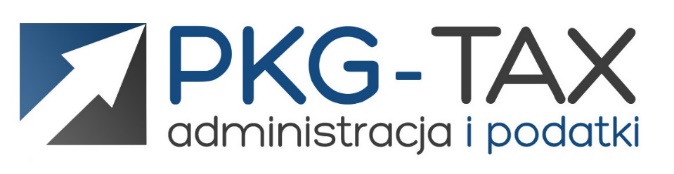 ZWROT PODATKU – ROZLICZENIE
 Z HOLENDERSKIM URZĘDEM SKARBOWYMWyrażam zgodę na przetwarzanie moich danych osobowych do celów związanych z realizacją zwrotu podatku oraz celów marketingowych (zgodnie z ustawą z dnia 29.08.1997r o ochronie danych osobowych DZ.U.97 nr 133 poz.833). Oświadczam, że biorę odpowiedzialność za wszelkie podane przeze mnie dane oraz oświadczam, że są one zgodne z prawdą. Akceptuję postanowienia Regulaminu Serwisu Internetowego.
Jeżeli wyrażasz zgodę dot. RODO oraz akceptujesz Regulamin Serwisu Internetowego zaznacz X.UWAGAKoszt usługiAby w jak najlepszy i najszybszy sposób rozliczyć Pana/Panią z podatku prosimy o podanie następujących danych:Koszt usługi wynosi: 55 EUR / 250 PLNDane osoboweDane osoboweImię/imiona:Nazwisko:Data urodzenia:PESEL:Tel. kontaktowy:Numer BSN:Adres meldunku w Polsce:Adres meldunku w Polsce:Adres meldunku w Polsce:Adres meldunku w Polsce:Ulica:Numer domu/mieszkania:Kod pocztowy:Miejscowość:Adres korespondencyjny (jeśli jest inny niż adres meldunku)Adres korespondencyjny (jeśli jest inny niż adres meldunku)Adres korespondencyjny (jeśli jest inny niż adres meldunku)Adres korespondencyjny (jeśli jest inny niż adres meldunku)Ulica:Numer domu/mieszkania:Kod pocztowy:Miejscowość:Dane dotyczące zatrudnieniaDane dotyczące zatrudnieniaDane dotyczące zatrudnieniaData rozpoczęcia pracy w Holandii w danym roku podatkowym:Data zakończenia pracy w Holandii w danym roku podatkowym:Ile miesięcy w danym roku podatkowym przepracował Pan/Pani w Holandii?Czy w danym roku podatkowym pracował Pan/Pani w Polsce?Jeśli TAK, dołącz PITyCzy miał Pan/Pani zasiłek dla bezrobotnych w danym roku podatkowym?prosimy o zaznaczenie  TAK lub NIETAKNIEJeśli TAK, proszę podać okres trwania zasiłku:prosimy załączyć jaaropgaaf z UWVJeśli TAK, proszę podać okres trwania zasiłku:prosimy załączyć jaaropgaaf z UWVOd:Czy miał Pan/Pani zasiłek dla bezrobotnych w danym roku podatkowym?prosimy o zaznaczenie  TAK lub NIEJeśli TAK, proszę podać okres trwania zasiłku:prosimy załączyć jaaropgaaf z UWVJeśli TAK, proszę podać okres trwania zasiłku:prosimy załączyć jaaropgaaf z UWVDo:Czy w danym roku podatkowym był  Pan/Pani zameldowany w gminie holenderskiej?
prosimy o zaznaczenie TAK lub NIETAKNIEJeśli tak proszę podać okres meldunku: Od:Do:Od:Do:Czy w danym roku podatkowym był  Pan/Pani zameldowany w gminie holenderskiej?
prosimy o zaznaczenie TAK lub NIEJeśli tak proszę podać okres meldunku: Od:Do:Od:Do:Informacje o partnerze fiskalnymInformacje o partnerze fiskalnymImię i nazwisko:PESEL:Numer BSN:Kraj zatrudnienia:Informacje o dzieciachInformacje o dzieciachInformacje o dzieciachInformacje o dzieciachInformacje o dzieciachCzy posiada Pan/Pani dzieci?Czy posiada Pan/Pani dzieci?Czy posiada Pan/Pani dzieci?Czy posiada Pan/Pani dzieci?Czy posiada Pan/Pani dzieci?Czy posiada Pan/Pani dzieci?Czy posiada Pan/Pani dzieci?Czy posiada Pan/Pani dzieci?Czy posiada Pan/Pani dzieci?Czy posiada Pan/Pani dzieci?TAKNIECzy posiada Pan/Pani dzieci?Czy posiada Pan/Pani dzieci?Czy posiada Pan/Pani dzieci?Czy posiada Pan/Pani dzieci?Czy posiada Pan/Pani dzieci?Czy posiada Pan/Pani dzieci?Czy posiada Pan/Pani dzieci?Czy posiada Pan/Pani dzieci?Czy posiada Pan/Pani dzieci?Czy posiada Pan/Pani dzieci?Jeżeli TAK to prosimy o podanie następujących informacji:Jeżeli TAK to prosimy o podanie następujących informacji:Jeżeli TAK to prosimy o podanie następujących informacji:Jeżeli TAK to prosimy o podanie następujących informacji:Jeżeli TAK to prosimy o podanie następujących informacji:Jeżeli TAK to prosimy o podanie następujących informacji:Jeżeli TAK to prosimy o podanie następujących informacji:Jeżeli TAK to prosimy o podanie następujących informacji:Jeżeli TAK to prosimy o podanie następujących informacji:Jeżeli TAK to prosimy o podanie następujących informacji:Jeżeli TAK to prosimy o podanie następujących informacji:Jeżeli TAK to prosimy o podanie następujących informacji:Imię i nazwisko:Data urodzenia:Data urodzenia:Data urodzenia:PESEL:PESEL:PESEL:Imię i nazwisko:Data urodzenia:Data urodzenia:Data urodzenia:PESEL:PESEL:PESEL:Imię i nazwisko:Data urodzenia:Data urodzenia:Data urodzenia:PESEL:PESEL:PESEL:Adres meldunku dzieci:Adres meldunku dzieci:Adres meldunku dzieci:Adres meldunku dzieci:Adres meldunku dzieci:Adres meldunku dzieci:Adres meldunku dzieci:Adres meldunku dzieci:Adres meldunku dzieci:Adres meldunku dzieci:Adres meldunku dzieci:Adres meldunku dzieci:Ulica:Ulica:Numer domu/mieszkania:Numer domu/mieszkania:Numer domu/mieszkania:Numer domu/mieszkania:Kod pocztowy:Kod pocztowy:Miejscowość:Miejscowość:Miejscowość:Miejscowość:Dodatkowe informacje Dodatkowe informacje Dodatkowe informacje Odpowiedź prosimy zaznaczyć za pomocą X przy opcji TAK lub NIEOdpowiedź prosimy zaznaczyć za pomocą X przy opcji TAK lub NIEOdpowiedź prosimy zaznaczyć za pomocą X przy opcji TAK lub NIEOdpowiedź prosimy zaznaczyć za pomocą X przy opcji TAK lub NIEOdpowiedź prosimy zaznaczyć za pomocą X przy opcji TAK lub NIEOdpowiedź prosimy zaznaczyć za pomocą X przy opcji TAK lub NIETAKNIECzy jest Pan/Pani samotnym rodzicem?Czy jest Pan/Pani samotnym rodzicem?Czy jest Pan/Pani samotnym rodzicem?Czy jest Pan/Pani samotnym rodzicem?Czy jest Pan/Pani samotnym rodzicem?Czy jest Pan/Pani samotnym rodzicem?Czy dziecko mieszka z Panem/Panią?Czy dziecko mieszka z Panem/Panią?Czy dziecko mieszka z Panem/Panią?Czy dziecko mieszka z Panem/Panią?Czy dziecko mieszka z Panem/Panią?Czy dziecko mieszka z Panem/Panią?Czy jest  Pan/Pani zameldowany wraz z dzieckiem?Czy jest  Pan/Pani zameldowany wraz z dzieckiem?Czy jest  Pan/Pani zameldowany wraz z dzieckiem?Czy jest  Pan/Pani zameldowany wraz z dzieckiem?Czy jest  Pan/Pani zameldowany wraz z dzieckiem?Czy jest  Pan/Pani zameldowany wraz z dzieckiem?Jeżeli TAK to prosimy o podanie następujących informacji:Jeżeli TAK to prosimy o podanie następujących informacji:Jeżeli TAK to prosimy o podanie następujących informacji:Jeżeli TAK to prosimy o podanie następujących informacji:Jeżeli TAK to prosimy o podanie następujących informacji:Jeżeli TAK to prosimy o podanie następujących informacji:Jeżeli TAK to prosimy o podanie następujących informacji:Jeżeli TAK to prosimy o podanie następujących informacji:Adres zameldowania:Adres zameldowania:Adres zameldowania:Adres zameldowania:Adres zameldowania:Adres zameldowania:Adres zameldowania:Adres zameldowania:Ulica:Numer domu/mieszkania:Numer domu/mieszkania:Kod pocztowy:Miejscowość:Miejscowość:Okres zameldowania:Dane konta bankowegoDane konta bankowegoDane konta bankowegoDane konta bankowegoNumer konta bankowego w formacie IBAN:Nazwa banku:Kod SWIFT banku:Czy podane przez Pana/Panią konto jest znane w Belastingdienst i otrzymywał Pan/Pani na nie jakieś wpłaty?Czy podane przez Pana/Panią konto jest znane w Belastingdienst i otrzymywał Pan/Pani na nie jakieś wpłaty?TAKNIECzy podane przez Pana/Panią konto jest znane w Belastingdienst i otrzymywał Pan/Pani na nie jakieś wpłaty?Czy podane przez Pana/Panią konto jest znane w Belastingdienst i otrzymywał Pan/Pani na nie jakieś wpłaty?Jeśli na poprzednie pytanie odpowiedział Pan/Pani TAK, wpłaty będą automatycznie przelewane na podane konto.Jeśli na poprzednie pytanie odpowiedział Pan/Pani TAK, wpłaty będą automatycznie przelewane na podane konto.Jeśli na poprzednie pytanie odpowiedział Pan/Pani TAK, wpłaty będą automatycznie przelewane na podane konto.Jeśli na poprzednie pytanie odpowiedział Pan/Pani TAK, wpłaty będą automatycznie przelewane na podane konto.W przypadku, gdy Belastingdienst nie zna konta bankowego lub gdy chce go Pan/Pani zmienić prosimy o wypełnienie poniższej ankiety (koszt podania konta do Belastingdienst to 30€)W przypadku, gdy Belastingdienst nie zna konta bankowego lub gdy chce go Pan/Pani zmienić prosimy o wypełnienie poniższej ankiety (koszt podania konta do Belastingdienst to 30€)W przypadku, gdy Belastingdienst nie zna konta bankowego lub gdy chce go Pan/Pani zmienić prosimy o wypełnienie poniższej ankiety (koszt podania konta do Belastingdienst to 30€)W przypadku, gdy Belastingdienst nie zna konta bankowego lub gdy chce go Pan/Pani zmienić prosimy o wypełnienie poniższej ankiety (koszt podania konta do Belastingdienst to 30€)Czy chce Pan/Pani zmienić lub podać nowy numer konta do Belastingdienst?Czy chce Pan/Pani zmienić lub podać nowy numer konta do Belastingdienst?TAKNIECzy chce Pan/Pani zmienić lub podać nowy numer konta do Belastingdienst?Czy chce Pan/Pani zmienić lub podać nowy numer konta do Belastingdienst?Szanowny kliencie pamiętaj, że podatnik musi być właścicielem lub współwłaścicielem konta. W przypadku chęci podania nowego konta prosimy o przesłanie wyciągu bankowego z ostatniego miesiąca oraz kolorową kopię dowodu osobistego.Szanowny kliencie pamiętaj, że podatnik musi być właścicielem lub współwłaścicielem konta. W przypadku chęci podania nowego konta prosimy o przesłanie wyciągu bankowego z ostatniego miesiąca oraz kolorową kopię dowodu osobistego.Szanowny kliencie pamiętaj, że podatnik musi być właścicielem lub współwłaścicielem konta. W przypadku chęci podania nowego konta prosimy o przesłanie wyciągu bankowego z ostatniego miesiąca oraz kolorową kopię dowodu osobistego.Szanowny kliencie pamiętaj, że podatnik musi być właścicielem lub współwłaścicielem konta. W przypadku chęci podania nowego konta prosimy o przesłanie wyciągu bankowego z ostatniego miesiąca oraz kolorową kopię dowodu osobistego.ZałącznikiDo niniejszego formularza dołączam następujące załączniki (jeśli nie – prosimy wykreślić)JaaropgaafDo niniejszego formularza dołączam następujące załączniki (jeśli nie – prosimy wykreślić)PITDo niniejszego formularza dołączam następujące załączniki (jeśli nie – prosimy wykreślić) Kopia dowoduDo niniejszego formularza dołączam następujące załączniki (jeśli nie – prosimy wykreślić)Wyciąg bankowyUWAGAUsługa zostanie wykonana na podstawie faktury po zaksięgowaniu wpłaty od klienta.